МУНИЦИПАЛЬНОЕ БЮДЖЕТНОЕ УЧРЕЖДЕНИЕ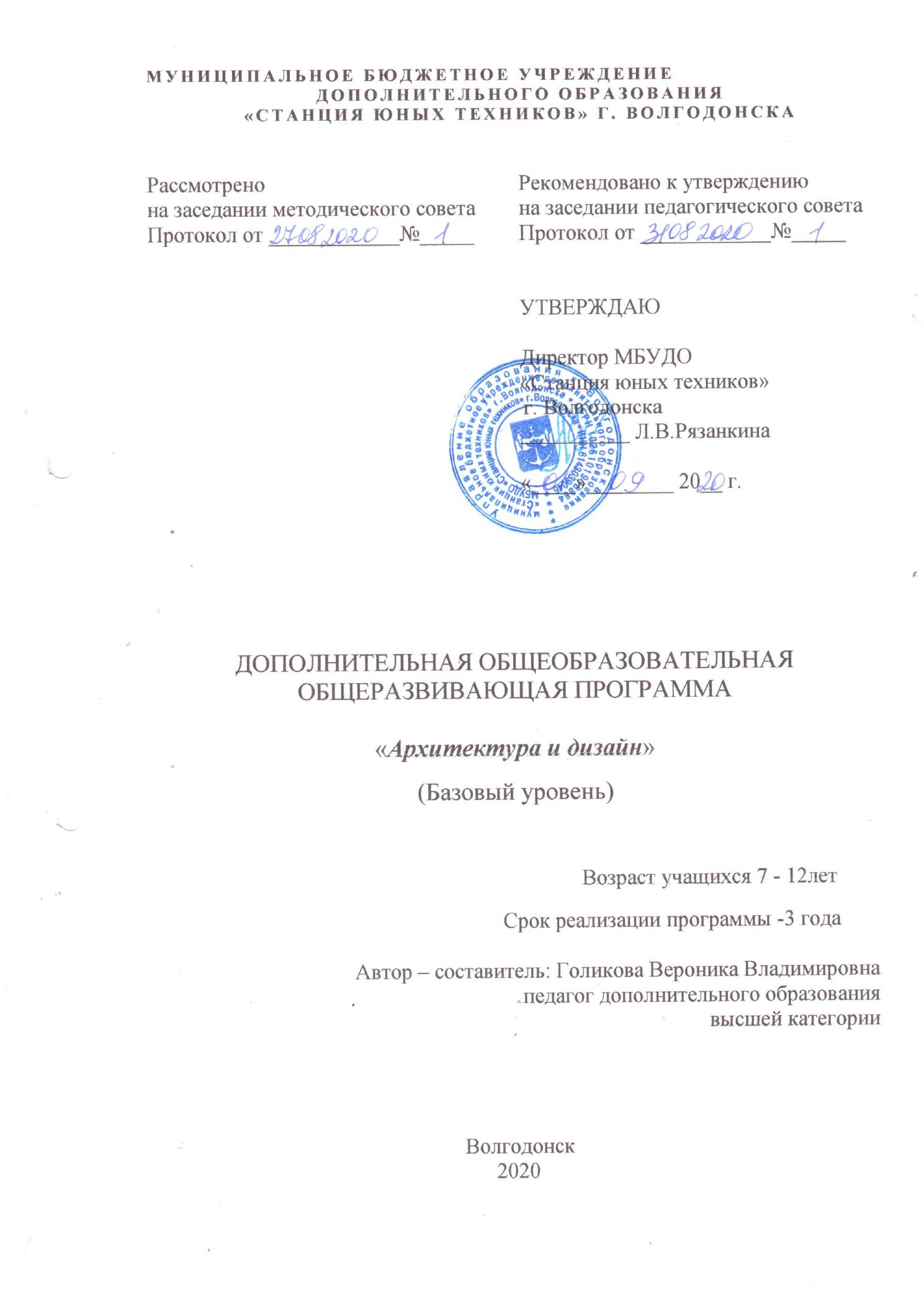 ДОПОЛНИТЕЛЬНОГО ОБРАЗОВАНИЯ«СТАНЦИЯ ЮНЫХ ТЕХНИКОВ» Г. ВОЛГОДОНСКАДОПОЛНИТЕЛЬНАЯ ОБЩЕОБРАЗОВАТЕЛЬНАЯ
ОБЩЕРАЗВИВАЮЩАЯ ПРОГРАММА
«Архитектура и дизайн»(Базовый уровень)                                                                         Возраст учащихся 7 - 12лет                                                                                          Срок реализации программы -3 годаАвтор – составитель: Голикова Вероника Владимировнапедагог дополнительного образованиявысшей категории                                                         Волгодонск2020                                        Паспорт программыОглавлениеПояснительная записка……………………………………………………8Учебный  план 1 года обучения…………………………………………..18Содержание  программы 1 года обучения………………………………..19Календарный учебный график 1-го года обучения...…………………….21Учебный  план 2 года обучения…………………………………………....27Содержание  программы 2 года обучения………………………………...28Календарный учебный график 2-го года обучения……………………….31Учебный  план 3 года обучения……………………………………………35Содержание программы 3 года обучения…………………………………36Календарный учебный график 3-го года обучения………………………38Методическое обеспечение:Методическое сопровождение……………………………………………..42Дидактические материалы………………………………………………….44Диагностические материалы………………………………………………..48Список  использованной литературы:для педагога…………………………………………………………………..64для учащихся…………………………………………………………………65для  родителей………………………………………………………………..65Приложение…………………………………………………………………..66Пояснительная записка.  Специфика современной системы образования состоит в том, что она должна быть способна не только вооружать обучающегося знаниями, но и формировать у него потребность в непрерывном самостоятельном и творческом саморазвитии. Задачей дополнительного образования становится не только развитие творческой личности, но и подготовка детей к социальному и профессиональному самоопределению. В условиях дополнительного образования дети могут развивать творческий потенциал, удовлетворять индивидуальные потребности, а также готовиться к освоению профессии.«Архитектура и дизайн» объединяет два вида конструктивных искусств - дизайн и архитектуру, их место в семье уже знакомых нам искусств ( изобразительное и декоративно - прикладное). Все виды пространственных искусств  связаны многими общими формами выразительных средств и жизненных функций. Между ними нет непроходимых границ, но они возникли в разное время и связаны с разными сторонами жизни общества.Архитектура как искусство возникла с зарождением городов, когда строения стали отвечать не только элементарным требованиям защиты от внешнего мира, но и требованиям красоты.Архитектура любого века, любого народа является памятником человеческих отношений, закрепленных как в бытовых, так и религиозных постройках. Архитектура организует эти отношения, создавая для их реализации определенную среду. С изменений отношений в обществе меняется архитектура. Язык этого вида искусства всегда строился и строится на организации пространства и проживания в нем человека, в основу образно- выразительного языка архитектуры - используемые по- разному одни и те же элементы ,формы( вертикаль, горизонталь, объем, пространство, фактура, цвет и т.д.)Дизайн как искусство возник в 20 веке. Его предшественниками можно считать первобытные орудия труда, но возникновение этого вида искусства прочно связано с промышленностью, с расцветом индустриального производства. Дизайн имеет отношение к созданию всего окружающего нас предметного мира: от одежды, мебели, посуды до машин, станков и т.д. связи архитектуры и дизайна обусловлены едиными основами образного языка( объем, форма, пространство, фактура, цвет и т.д.)Основой, позволяющей объединить дизайн и архитектуру в один образовательный блок, является распространение их как конструктивных видов композиционного творчества. Принципы пространственно- объемной композиции одинаковы и для архитектуры, и для дизайна. Объекты дизайна и архитектуры являются темой, содержащей композиции: плоскостной или объемно-пространственной.Программа «Архитектура и дизайн»  имеет  техническую направленность. За нормативно-правовое основание были взяты: 1. Декларация прав ребенка (1959 год);2. Конвенция о правах ребенка (1989 год);3. Конституция Российской Федерации от 12.12.1993г. 1993 (с поправками от 04.07.2020);4. Федеральный закон Российской Федерации от 29.12.2012г. №273- ФЗ «Об образовании в Российской Федерации»;5. Федеральный Закон РФ от 24.07.1998г. №124-ФЗ «Об основных гарантиях прав ребенка в Российской Федерации» (ред. 28.11.2015);6. Национальная доктрина образования в Российской Федерации на период до 2025 года;7. «Концепция развития дополнительного образования детей», утвержденная распоряжением Правительства РФ от 04.09.2014г. № 1726-р; 8. Федеральный проект «Успех каждого ребенка»;9. Стратегия развития воспитания в Российской Федерации на период до 2025 года, утвержденная распоряжением Правительства Российской Федерации от 29.05.2015г. № 996-р;10. «Федеральная целевая программа развития образования на 2016-2020 годы», утверждена постановлением Правительства РФ от 23.05.2015г. № 497; 11. «Порядок организации и осуществления образовательной деятельности по дополнительным общеобразовательным программам», утвержденный приказом Министерства просвещения Российской Федерации от 09.11.2018г. №196; 12. Постановление Главного государственного санитарного врача РФ от 04.07.2014г. № 41 "Об утверждении СанПиН 2.4.4.3172-14 «Санитарно - эпидемиологические требования к устройству, содержанию и организации режима работы образовательных организаций дополнительного образования детей»;13. Закон Ростовской области от 14.11.2013г. №26-зс «Об образовании в Ростовской области»;Работа по ней направлена на развитие исследовательских, прикладных, конструкторских способностей с наклонностями в области архитектуры и дизайна. Направление  деятельности «Архитектура и дизайн».Новизна   программы.Новизна заключается в раннем знакомстве учащихся   (с 7 лет) с первоначальными  навыками черчения, макетирования, конструирование трехмерных геометрических форм «куб», «параллелепипед», «призма» ,  «конус», «пирамида» «цилиндр» «многоугольники», и моделей на их основе.;Актуальность  программы   -  заключается в расширении знаний и умений детей при решении конструкторских  и дизайнерских задач, в развитии техники владения чертежными  инструментами, графической  грамотности, навыков ориентирования в пространстве и на листе бумаги, Архитектор - профессия серьезных взрослых людей, но дорога к ней начинается еще в детстве. Если ребенок любит рисовать и конструировать, обладает пространственным мышлением, живым воображением и неодолимой тягой к творчеству, родителям есть смысл позаботиться о его будущем уже сегодня.          Архитектура - это не только система зданий и сооружений, организующих пространственную среду, но и само искусство создавать здания и сооружения по законам красоты. А людей, которые их создают, называют архитекторами (в переводе с греческого «архитектор» — «старший строитель»).«Дизайн» — английское слово, в дословном переводе оно означает «чертеж, рисунок, проект». Но сейчас термин «дизайн» чаще употребляют в значении «художественное конструирование». Слово «дизайн» часто обозначает и сами промышленные предметы, прошедшие художественное конструирование, и вид искусства, и деятельность художников-конструкторов - дизайнеров.Так может ли ребенок быть дизайнером в полном смысле этого слова? И что такое детский дизайн? Для того, чтобы разобраться в этом, вспомним, что само слово «дизайн» подразумевает «замысел», «задумку», «композицию». А задумать, составить план, сконструировать можно все что угодно.Говоря о ребенке-дизайнере, мы зачастую подразумеваем ребенка-художника. На самом деле дизайн-это необычный взгляд на обычные вещи. Дизайн это красота плюс удобство. Например, дизайнерский стул не только необычен и красив по форме, на нем еще и удобно сидеть. Дизайн дверной ручки предполагает, что, с одной стороны, она привлекает внимание своей оригинальностью, с другой — с ее помощью легко и удобно открыть дверь.Значит, главное для дизайнера — нестандартность мышления, фантазия, воображение, умение сочетать цвет и форму. Из этого следует, что для того, чтобы ребенок стал дизайнером, в первую очередь нужно развивать у него пространственное воображение, поощрять нестандартное видение окружающего мира.Мы же нередко не поддерживаем фантазии ребенка, и если он рисует розового слона, то исправляем и говорим: так не бывает, слон должен быть серым. Сначала ребенок возражает: «Он же у меня сказочный, волшебный». Но если взрослый постоянно дает «правильный» образец, малыш фантазирует все меньше и меньше.Занятия детским дизайном развивают у детей интеллект, культуру речи и общения, способности к анализу и обобщению, творческие способности, пространственное воображение,  проектно - образное мышление. Дети начинают осознавать свое соавторство, авторскую компетентность, участвуя в создании объектов красоты, учатся благоустраивать быт, используя опыт дизайна в детском саду. Чтобы эффективнее приобщать ребенка к дизайну, нужно посещать с ним выставки, музеи и празднества. На прогулках по городу следует показывать детям своеобразие оформления витрин и рекламы, интерьеров и площадей, обращать внимание на внешний облик людей, их гардероб. Педагогическая   целесообразность Растущие потребности в кадрах высококвалифицированных архитекторов, строителей и дизайнеров вызывают необходимость привлечения внимания детей к этим профессиям. Однако в настоящее время в школах не проводятся уроки черчения. Предлагаемая дополнительная общеобразовательная общеразвивающая программа «Архитектура и дизайн» обучает детей графической грамотности с 7 лет.  Моделирование архитектурных и дизайн - форм - это первая ступень в освоении интересной профессии архитектора, дизайнераЦель программы: -  создание условий для изучения основ  архитектурного проектирования и объемно - пространственной композиции  через первоначальные навыки черчения .Задачи   программы:Обучить: -основам техники безопасности при работе с материалами, режущими, колющими инструментами. - основам  архитектурного проектирования и объемно - пространственной композиции -умению использовать навыки графической  грамотности для ориентирования в пространстве и на листе бумаги, -  изготавливать объёмные модели используя  простейшие развертки - изготавливать архитектурные сооружения в основе которых лежат геометрические фигуры «куб», «параллелепипед», «цилиндр».- читать схемы  изготовления моделей из бумаги     - конструировать трехмерные геометрические формы «куб», «параллелепипед», «призма» ,  «конус», «пирамида» «цилиндр» «многоугольники», и моделей на их основе.;  - проводить монтаж  сборку изделия по схеме или чертежу; - основным видам декоративно-прикладного и технического творчества;- базовым основам черчения; -базовым основам работы с бумагой;Сформировать и развить: - умение обосновывать и защищать свою точку зрения; - образное, объемно пространственное  мышление, эстетический вкус;  - положительную мотивацию обучающихся к познанию и творчеству;- умение адаптироваться к современной жизни; - коллектив единомышленников, в котором дети взаимодействуют на основе духовного и творческого развития и взаимообогащения, коллектива в котором каждый ребенок чувствовал себя полноценной личностью, значимой и необходимой для всех членов данного сообщества. Воспитать: - Творческую, активную, свободно мыслящую личность, проявляющую интерес к творчеству; - трудолюбие; - аккуратность; - умение уважать товарища и стремиться помочь ему в трудной ситуации; - сознательное и уважительное отношения к труду других людей, понимание значимости своего труда.  - желание усвоения основ профессии, осознанного выбора деятельности.Отличительные  особенности  данной  программы от аналогичных, уже существующих.Изучение большого количества программно – методического материала как:1. «Архитектура и дизайн» Дмитриева И.А. ,г.Вязьмы, Смоленская обл.2. «Дизайн и архитектура в жизни человека» Лучникова О.О. Пермь.3. «Основы архитектуры и строительной графики» Сидорович Е.А.;4. Образовательная программа  студии «Арт-дизайн», Черепнина Елена             Михайловна, г. Яровое;5. Программа - Студия Архитектуры и Дизайна «ФА - САД». Авторы программы: творческий коллектив педагогов студии «ФА-САД»;г. Москва;6. «Архитектура и ландшафтный дизайн» Еленич Е.В. ,г.Апатиты;7. «Детская школа искусств №6 «ДА –ДА» (архитектурно – дизайнерского профиля), г. Набережные  Челны;позволило познакомиться с коллегами – единомышленниками, которые помогли в определении собственной стратегии в составлении программы работы творческого объединения «Архитектура и дизайн».Данная программа отличается тем, что она написана для учащихся младшего школьного возраста. Начиная с 7 лет ребята познают азы графической грамотности, знакомятся с объемными геометрическими фигурами их развертками и изготовлением моделей  на основе геометрических фигур.( В общеобразовательной школе геометрию начинают изучать только в 7 классе.)Архитектор Ле Корбюзье сказал:Окружающий нас мир - это мир геометрии чистой, истинной, безупречной в наших глазах. Всё вокруг - геометрия. Никогда мы не видим так ясно таких форм, как круг, прямоугольник, угол, цилиндр, выполненных с такой тщательностью и так уверенно.Программный материал расположен следующим образом: 1 год обучения – характеристика, развертка геометрических фигур « куб, параллелепипед» ,изготовление моделей на основе геометрических фигур     « куб, параллелепипед»;  чтение простейших чертежей.2  год обучения – характеристика, развертка геометрических фигур « конус, призма»  ,изготовление моделей на основе геометрических фигур « конус, призма»; Масштабирование.3 год обучения – характеристика, развертка геометрических фигур «пирамида», « цилиндр» «многоугольники»; ,изготовление моделей на основе геометрических фигур «пирамида», « цилиндр» «многоугольники»,конструирование архитектурных сооружений.;Именно в архитектурных сооружениях геометрия проявляет себя наиболее ярко. Дети обучающиеся по данной программе «Архитектура и дизайн» учатся соединять архитектурные замыслы с дизайнерскими способностями.Ребята 7-12 лет, находятся в большой эмоциональной зависимости от педагога. Учитывая это, программа предусматривает создание положительного эмоционального фона занятий. Яркость, красочность предлагаемых работ вызывают высокий эмоциональный отклик у детей. В программе заложено использование этой особенности при выполнении простых стилизованных композиций. Детям младшего школьного возраста трудно сосредоточиться на однообразной и малопривлекательной для них деятельности, требующей умственного напряжения. Поэтому для более продуктивной работы применяются методы переключения внимания, введения в занятия элементов игры. Огромное значение для развития личности приобретают мотивы установления и сохранения положительных взаимоотношений с другими детьми. Развивается чувство ответственности, сопричастность к общему делу. Формируются профессиональные интересы, потребность в труде, утверждается самостоятельность личности. В творческом объединении занимаются дети, пришедшие по интересу, и успешность их обучения во многом зависит от мотивации. Занятия помогают обучающимся в создании своего стиля, в умении проявить свои дизайнерские способности при оформлении любой модели , интерьера. Также программой предусмотрено расширение знаний в области  искусства архитектуры, знакомство с работами архитекторов и дизайнеров прошлого и современности. Программа построена циклично, с постоянным повтором и углублением изучения тем разделов.Возраст  обучающихся. Образовательная программа «Архитектура и дизайн» рассчитана на младший школьный возраст   Наполняемость групп составляет:   I год обучения – 12 человек.   II год обучения – 10 человек.   III год обучения – 10 человек.Реализуется обучение с учетом возрастных особенностей ребенка по схеме «от простого к сложному». На первый год   обучения принимаются дети в возрасте 7-8 лет: без прохождения конкурсного отбора – прошедшие обучение по  программе  «НТМ», также после прохождения мониторинга, анкетирования . Дети 9 – 12 лет могут быть сразу зачислены на 2 или 3 год обучения после предварительного собеседования с руководителем объединения и пройдя тестирование или прослушивание по предметным модулям. Также предусматривается преждевременный переход ребенка из одной ступени в другую при быстром  усваивании  изучаемого материала по предметным модулям или наоборот возможна задержка в переводе обучающегося на следующую ступень при не усвоении знаний в силу частых пропусков, болезни или других причин.Группы 2 и 3 года обучения  формируются по разновозрастному принципу, в зависимости от подготовленности того или иного ребенка к восприятию сложности изучаемого материала. Сроки  реализации дополнительной образовательной программы.Срок  реализации программы  3 года,  базовый  уровень       I год обучения – 4 часа , 144 часа в год.       II год обучения –  – 4 часа , 144 часа в год.       III год обучения – 4 часа , 144 часа в год   Методы обученияРуководствуясь целью, направлениями, указанными в дополнительной общеобразовательной общеразвивающей программе «Архитектура и дизайн», следует выделить следующие методы обучения: - Словесный метод. (Беседа, рассказ) - Репродуктивный (Воспроизводящий) - Иллюстративный (Объяснение сопровождается демонстрацией наглядного материала.) - Проблемный (педагог ставит проблему и вместе с детьми ищет пути ее решения. - Проекно - сследовательский метод, (Применяется на третьем году обучения, носит более самостоятельный характер) - Метод практического закрепления знаний на занятии.Программные материалы подобраны так, чтобы поддерживался постоянный интерес к занятиям у всех детей. С целью проверки усвоения терминов, понятий и в качестве психологической разгрузки проводятся игры, специально составленные кроссворды.Форма организации занятий: - Фронтальная  - Групповая -  Индивидуальная Режим занятий:1 год обучения - 2 раза в неделю по 2 часа.2 год обучения - 2 раза в неделю по 2 часа..3 год обучения - 2 раза в неделю по 2 часа .Ожидаемые результаты:По окончанию первого года обучения дети должны овладеть следующими знаниями, умениями и навыками:- Знать  правила техники безопасности и правила организации рабочего места; - Знать основы различных техник и технологий при работе с бумагой;- Знать  свойства бумаги, картона;- Знать  графические обозначения и назначение линий.- Знать  названия  инструментов для разметки и вырезания   деталей (линейка, трафарет, ножницы); - Знать  названия геометрических фигур,- Уметь  работать с бумагой различной структуры;Уметь  переводить чертежи, используя копировальную бумагу или шаблон;Уметь  изготавливать архитектурные сооружения и объемные модели, в основе которых лежит геометрическая фигура «куб», «параллелепипед»:- Уметь владеть ножницами; - Уметь рационально размещать трафарет на листе бумаги; - Уметь использовать клей   для скрепления деталей объекта творчества; - Уметь распределять труд по операциям;По окончанию второго  года обучения дети должны овладеть следующими знаниями, умениями и навыками: -знать основы техники безопасности при работе с материалами, режущими, колющими инструментами.-делать простой эскиз будущего изделия;-изготавливать архитектурные сооружения  в основе которых лежит геометрическая фигура  «призма», «конус»;-читать схемы простых чертежей;  -конструировать и моделировать трехмерные геометрические формы «куб», «параллелепипед», «призму», «конус»;- проводить монтаж и сборку изделия по схеме или чертежу;- моделировать изделия с использованием качественно различных элементов, объединенных в одной композиции; готовить развертку отдельных частей модели;По окончанию третьего  года обучения дети должны овладеть следующими знаниями, умениями и навыками: - изготавливать архитектурные сооружения по разверткам:- сочетать различные материалы для реализации творческого замысла.- самостоятельно подбирать материал для изготовления отдельных частей изделия;  -  владеть основами цветового дизайна в моделировании и конструировании;- самостоятельно собрать модель по готовому чертежу; - свободно владеть научно-технической терминологией в рамках курса;- собрать в композицию несколько объектов (изделий), объединив их в единое целое.- моделировать изделия с использованием  качественно различных элементов, объединенных в одной композиции;-знать  необходимые правила техники безопасности в процессе всех этапов моделирования и конструирования; - знать свойства различных материалов и способы  их обработки;- знать основные приемы макетирования;- знать основные понятия композиционного построения объекта (композиционное моделирование); Обучающиеся должны уметь свободно пользоваться терминами: Виды бумаги, аппликация, оригами, мозаика, торцевание, торцовки, айрис – фолдинг, декупаж.. Архитектор, дизайнер, линейка, плоскостная модель, объемная модель, название геометрических фигур, понятие рельеф, барельеф, макет, модель. Научно-техническую терминологию в рамках курса.Будут закреплены такие личностные  качества, как:-	отзывчивость, умение помогать друг другу в процессе работы;-	личная заинтересованность в творческой работе;-	самовыражение через выполнение творческих заданий;Выпускники  смогут решать следующие жизненно-практические задачи:-	самостоятельно сделать архитектурные  макеты и композиции;-	подготовить свои работы для выставки и объективно оценить их;-	будут знать сочетания цветов для интерьера;-	сумеют правильно выбрать, готовить инструменты и материалы для работы;-	овладеют умением проявлять свою индивидуальность, выработают свой образ, стиль работы;-	будет развита устойчивая потребность к участию в социально-значимой деятельностиСегодня трудно переоценить значение той роли, которую играет в образовании процесс социальной интеграции лиц с ограниченными возможностями здоровья. Благодаря образованию формируются мировоззрение и цели, развивается способность человека адаптироваться в обществе, что немаловажно для лиц с ограниченными возможностями здоровья. Дополнительная общеобразовательная программа «Архитектура и дизайн» предоставляет возможность не только освоить необходимое для жизни знания, умения и навыки, но и превратить жизнь ребенка с ограниченными возможностями в творчество, таким образом, решая их социальные и эмоциональные проблемы. В связи с этим, эта программа актуальна не только для всех категорий детей, но и для детей с ограниченными возможностями, она способствует развитию у детей с ОВЗ мотивации к творчеству, способствует процессам их самоопределения, саморазвития, адаптации к жизни в обществе. Согласно Положению о реализации дополнительных общеобразовательных программ с применением электронного обучения (ЭО) и дистанционных образовательных технологий (ДОТ) в МБУДО "Станция юных техников" г.Волгодонска и в соответствии со ст. 16 Закона РФ от 29.12.2012  №273 "Об образовании в Российской Федерации  (с изм. и доп., вступ. в силу с 01.09.2020) данная программа может осваиваться учащимися объединения в дистанционном режиме работы. (при необходимости). На занятиях с использованием ЭО и ДОТ применяются следующие организационные формы учебной деятельности: дистанционное обучение в интернете,  дистанционные конкурсы и викторины, e-mаil, видеоконференции, тестирование on-line,  skype - общение, облачные сервисы, консультации on-line, образовательные онлайн-платформы, цифровые образовательные ресурсы, самостоятельная работа. Для обратной связи с учащимися используются следующие мессенджеры: Viber, WhatsApp, платформа для общения Zoom и социальные сети.Учебный план1 год обучения                       Содержание программы 1 год обученияТема 1. Организационное занятие.Теория:Введение в образовательную  программу «Архитектура и дизайн». Организация рабочего места. Разметочные, измерительные, режущие инструменты. Правила пользования инструментами.  Практика : Входная  диагностикаТема 2. Изучение основных видов декоративно - прикладного творчества.ПлетениеТеория: Человек научился плетению гораздо раньше, чем гончарному делу. С развитием этого вида рукоделия появлялись всё более разные материалы для применения. этот вид рукоделия популярен до сих пор, Появились такие техники плетения, как лозоплетение, плетение из бересты и камыша, фриволите, узелковое плетение макраме, плетение на коклюшках, бисероплетение, ганутель, плетение шнуров кумихимо, кольчужное плетение, плетение сеток, индейское плетение мандала, их имитации (плетение из бумажных полос и фантиков, плетение из газет и журналов)... Практика: 1.Изготовление  фруктов и овощей  в технике плетения из полосок                                     бумаги                  2.Изготовление парусника в технике плетения из полосок бумагиТорцевание из   шариковТеория: Торцевание – один из видов бумажного рукоделия. В основе этой техники – создание изображений и предметов с помощью объемных элементов из бумаги. Объемный элемент торцевания называют «торцовкой» или «торчком». Практика: Предметное торцевание –из салфетокТема 3. Основы графических знаний и уменийТеория: Пространственное воображение. Чертеж. Шаблон. Предмет в разрезе, развертка поверхности тела в плоскостную фигуру, анализ графического построения, чтение сборочного чертежа.  Практика:1.Плоскостные модели с различными видами крепления                  Конструирование плоскостных моделей: техника; животные,                     насекомые;  архитектурные сооружения.                 2.Соединение (сборка) деталей между собой: а) при помощи клея; б)                                при   помощи щелевидных соединений «в замок»; в) при помощи                   «заклѐпок» из   мягкой тонкой проволоки.Тема 4. Первоначальные конструкторско – технологические понятия.Теория:. : Анализ геометрической формы предмета. Восприятия предметов в их объеме.Конструирование. Виды конструирования. Первоначальные конструкторско - технологические понятия. Деталь изделия. Выделение деталей изделия. Виды соединения деталей. Представление о форме и размере предметов, их физических свойствах, название цветов. Введение в техническое моделирование. Умение составлять и читать чертежи и схемы. Знакомство с геометрическими фигурами. Шаблон. Практика:    - Изготовление  моделей, в основе которых лежит геометрическая фигура «куб», «параллелепипед» по разверткам.-  Изготовление  архитектурных сооружений, в основе которых лежит геометрическая фигура «куб», «параллелепипед».- Изготовление геометрической фигуры куб по самостоятельно изготовленным чертежам.5. Творческая мастерская1.Изготовление поздравительных открыток, сувениров к праздникамТеория: историческое происхождение праздников. Традиции праздников. Как дарить подарки, сделанные своими руками. Виды прикладного творчества. Практика: изготовление поздравительных открыток и сувениров..6.Дизайн пространственной средыТеория: Законы художественного конструирования: единство формы и содержания. Главное и второстепенное в изделии. Пропорции. Симметрия и асимметрия. Динамичность формы. Статичность. Контраст. Равновесие формы. Цветовое оформление.Практика: Решение композиционных задач. Варианты: составление проектов «Дыханье осени».6. Проверочно-результативный блокОтчеты о достигнутых результатах:  коллективные, творческие и индивидуальные  работы Календарный   учебный график первого года обучения                              (4 часа в неделю, 144 ч. в год)Учебный план2 год обученияСодержание программы 2 год обучения 1. Основные виды декоративно - прикладного творчества.1.Теория:  Торцевание – один из видов бумажного рукоделия. В основе этой техники – создание изображений и предметов с помощью объемных элементов из бумаги. Объемный элемент торцевания называют «торцовкой» или «торчком». Практика:  изготовление тематического панно «Огонь друг, огонь враг» торцовками их гофро бумаги.2.Теория: Декупаж (от французского decoupage —существительное, «то, что вырезано») — это техника украшения, аппликации, декорирования с помощью вырезанных бумажных мотивов. Материал — трёхслойные салфетки. Практика: Декорирование сосудов в технике «Декупаж»2. Основы графических знаний и уменийТеория: Конструирование. Точный расчет. Продуманность. Определенная последовательность. Точность в работе. Развёртка куба. Развёртка конуса. Развертка геометрической фигуры призма.Практика: Изготовление разверток геометрических фигур «куб», «параллелограмм» по данным размерам.Изготовление моделей в основе которых лежат геометрические фигуры «куб», «параллелограмм»Изготовление развертки геометрической фигуры «призма» поданным размерам.Изготовление моделей в основе которых лежит геометрическая фигура «призма».Изготовление развертки геометрической фигуры «конус» по данным размерам. Развёртка призмы. Изготовление моделей в основе которых лежит геометрическая фигура «конус».Основные  конструкторско – технологические понятияТеория: Изготовление  моделей архитектурных сооружений по разверткам. Макетирование и моделирование. Масштабирование.Практика: Изготовление  моделей архитектурных сооружений по различным разверткам.Изготовление модели-исторического архитектурного сооружения. Изготовление макета –карусели. Масштаб – изготовление моделей домов и их масштабирование  Дизайн пространственной средыТеория: Законы художественного конструирования: единство формы и содержания. Главное и второстепенное в изделии. Пропорции. Симметрия и асимметрия. Динамичность формы. Статичность. Контраст. Равновесие формы. Цветовое оформление.Практика: Решение композиционных задач. «Сказочный уголок»Творческая мастерская.  1.Изготовление поздравительных открыток, сувениров к праздникамТеория: историческое происхождение праздников. Традиции праздников. Как дарить подарки, сделанные своими руками. Виды прикладного творчества. Практика: изготовление поздравительных открыток и сувениров.2.Изготовление арт –подарков.Теория: Арт – подарок - произведения искусства , который считается одним из самых удачных и универсальных видов подарков. Среди преимуществ этого вида подарков – их эксклюзивность.   Практика: изготовление барельефов6. Проверочно-результативный блокОтчеты о достигнутых результатах:  коллективные, творческие и индивидуальные  работы        Календарный  учебный график  второго года обученияУчебный план3 год обученияСодержание программы 3 год обучения1. Изучение основных видов декоративно - прикладного творчества.Теория:Айрис фолдинг («Радужное складывание») – техника складывания бумаги. «Папье-маше» - в переводе оно означает «жёваная бумага». Квиллинг — это искусство бумагокручения, то есть изготовления плоских или объемных композиций из скрученных в спирали длинных и узких полосок бумаги. Практика: Айрис фолдинг –яблокоПапье –маше –вазаКвиллинг –жар птица2.Основы графических знаний и уменийТеория: Развёртка пирамиды. Развёртка цилиндра. Практика: Изготовление развертки геометрической фигуры «Цилиндр» по данным размерам. Изготовление моделей в основе которых лежит геометрическая фигура «Цилиндр».3. Основные  конструкторско – технологические понятия.Теория: Изготовление  моделей архитектурных сооружений по технологической карте.Композиционное масштабирование. Изготовление моделей в основе которых лежит геометрические фигуры нестандартных формПрактика: Изготовление  моделей архитектурных сооружений по технологической карте «Дом с вертолетной площадкой». Композиционное масштабирование – «Мой город».Изготовление моделей в основе которых лежит геометрические фигуры нестандартных форм – Фантазийное архитектурное сооружение.Дизайн пространственной средыТеория: Законы художественного конструирования: единство формы и содержания. Главное и второстепенное в изделии. Пропорции. Симметрия и асимметрия. Динамичность формы. Статичность. Контраст. Равновесие формы. Цветовое оформление.Практика: Решение композиционных задач. Проект по выборуТворческая мастерская.  1.Изготовление поздравительных открыток, сувениров к праздникамТеория: историческое происхождение праздников. Традиции праздников. Как дарить подарки, сделанные своими руками. Виды прикладного творчества. Практика: изготовление поздравительных открыток и сувениров.2.Изготовление арт –подарков.Теория: Арт – подарок - произведения искусства , который считается одним из самых удачных и универсальных видов подарков. Среди преимуществ этого вида подарков – их эксклюзивность.   Практика: Арт –подарки из различных материалов. Шоколадницы.6. Проверочно-результативный блокОтчеты о достигнутых результатах:  коллективные, творческие и индивидуальные  работы Календарный  учебный график   третьего года обученияМетодическое сопровождениеПриблизительный перечень материалов  (на 1 учащегося).1.Картон2.Цветной картон3.Цветная бумага4.Гофрированная бумага5.Гофрированный картон6.Коробочный картон7.Копировальная бумага8.Зажимы9.Клей ПВА10.Клей «Дракон»11.Клеящий карандаш12.Ножницы13.Линейки14.Простой карандаш15.Цветные карандаши16.Фломастеры17.Проволока18.Салфетки19.Фоамиран20.Глитерный фоамиран21.Изолон22.Фетр24.Акриловые краски25.Двухсторонний цветной картон                Методические   справочники, словари, рефераты1. Архитектура – формы, конструкции, детали» – иллюстрированный справочник.2.Глоссарий3.Архитектурный справочник4.Макеты из бумаги и картона.5.Черчение в жизни человека6.Бумажное моделирование: макеты домиков7.Техники декоративно прикладного искусства:«Айрис –фолдинг»«Папье –маше»«Квиллинг»8.. Беседы: Что такое дизайн? Основные функции дизайна              Архитектура Санкт –Петербурга XVIIIв.               Белокаменное зодчество Владимиро  Суздальской земли  XII –XIIIв.               Основные виды  декоративно - прикладного творчества.9.План конспект:  «Части зданий»                               «Конструирование объемной модели из бумаги «Ракета»                                 «Понятие о масштабе. Типы линий,»                                 «Масштабирование архитектурных сооружений                                     различных уровней сложности»                                   Занятие –сюрприз «Модель –игрушка –сюрприз»10.Методические пособия: «Призма в основе конструирования»                                             «Параллелепипед в основе конструирования»11.Сборник мероприятий для проведения тематической недели «Мы и       космос»Дидактический материал(Чертежи, наглядные пособия)1.Фрукты, овощи -  Плетение «шахматкой»2. Торцевание – плоскостное «Кораблик»3. Торцевание объемное – из салфеток «Львенок»4. Плоскостная модель с кнопочным креплением   «Сова»5.Плоскостная модель с кнопочным креплением   «Львенок с книгой»6.Плоскостная модель с кнопочным креплением   «Избушка на курьих    ножках»7.Плоскостная модель с кнопочным креплением   «Кот Ученый»8. Плоскостная модель с щелевым креплением   «Василиса Премудрая9. Плоскостная модель с щелевым креплением   «Улитка»10. Плоскостная модель с щелевым креплением   «Самолет»11. Плоскостная модель с щелевым креплением   «Мышонок ученик»12. Читаем чертежи: изготовление моделей при помощи развертки «Грузовик»13.Читаем чертежи: изготовление моделей при помощи развертки «Цыпленок»14.Читаем чертежи: изготовление моделей при помощи развертки «Медвежата»15.Читаем чертежи: изготовление моделей при помощи развертки « Сова»16.Читаем чертежи: изготовление моделей при помощи развертки. «Собака»17.Читаем чертежи: изготовление моделей при помощи развертки. «Лев»18.Читаем чертежи: изготовление моделей при помощи развертки. «Робот»19.Читаем чертежи: изготовление моделей при помощи развертки. «Шагающий Робот»  20. Геометрическая фигура куб по развертке21. Изготовление модели в основе которой лежит «Куб» -«Кот»22. Изготовление модели в основе которой лежит «Куб» -«Собака»23. Изготовление модели в основе которой лежит «Куб»  «Автобус»24. Изготовление модели в основе которой лежит «Куб» «Грузовик –ЗИЛ»25. Изготовление модели в основе которой лежит «Куб»  «Овечка»26. Изготовление модели в основе которой лежит «Куб»  Машина № 127. Изготовление модели в основе которой лежит «Куб»  «Лисичка»28. Изготовление модели в основе которой лежит «Куб»  Машина № 229. Изготовление модели в основе которой лежит «Куб»  «Смешарики» -       Нюша, Лосяш, Крош30 Изготовление модели в основе которой лежит «Куб»  Машина № 331. Изготовление модели в основе которой лежит «Куб»  «Жираф»32. Изготовление модели в основе которой лежит «Куб»  Машина №433. Изготовление модели в основе которой лежит «Куб»  «Дракончик34. Изготовление модели в основе которой лежит «Куб»  «Заяц с        двигающимися ушками»35. Изготовление модели в основе которой лежит «Куб»  «Розовый заяц»36. Изготовление  архитектурных сооружений, в основе которых лежит геометрическая фигура «куб», «параллелепипед».         Домик для Тани         Домик  -гномика         Деревенский домик        Домик маленьких человечков       «Ветряная мельница.»         «Сторожевая башня».         «Времена года»   -Зима, Весна, Лето, Осень37. Предметное торцевание38. Сюжетное торцевание39. Декупаж тарелок, чашек40. Изготовление моделей в основе которых лежат геометрические фигуры       «Куб», «Параллелепипед»      Карандашница «Дракончик»      Карандашница «Жираф»      Карандашница «Лев»41.  «Кухонная мебель»42. «Камин»43. «Мебель для гостиной»44. Сюрпризная коробочка «Собачка»45. «Скворечник»46. «Сова»47. Изготовление развертки геометрической фигуры «призма» по  данным       размерам48. Изготовление моделей в основе которых лежит геометрическая фигура «призма». :«Попугай»                  «Петушок»                    Шкатулка –кусочек торта»                   «Сюрпризная коробочка с бабочкой                   «Корзинка»                   «Рыбка»                 «Винни –Пух»49. Изготовление развертки геометрической фигуры «конус»Изготовление моделей в основе которых лежит геометрическая фигура «конус» :«Снеговик»                 Герои сказки «Колобок» - Дед                  «Колобок – Бабка»                «Колобок – Медведь»                «Колобок – Волк»                 «Колобок  -Заяц»                «Колобок – Лиса»                 «Колобок – Колобок»50. Изготовление  моделей архитектурных сооружений из бумажных трубочек.51. Изготовление  моделей архитектурных сооружений из спичек52. Изготовление  моделей архитектурных сооружений по разверткам и      Чертежам :  «Домик для куклы»                            «Домик гномика»                          . Теремок  «Домик для мышки»                           Домик для лягушки                           Домик для петушка                           Домик для зайца                         «Домик для жирафа.53.Масштабирование:Домик для жирафа                                      Деревенский домик                                      Дачный домик                                     Домик с верандой                                     Домик с верандой                                     Дом для моей семьи54. Изготовление моделей в основе которых лежит геометрическая фигура «Пирамида» 55.Изготовление моделей в основе которых лежит геометрическая фигура «Цилиндр».56.Изготовление моделей в основе которых лежат объемные геометрические фигуры57.Изготовление  моделей архитектурных сооружений по технологической карте.58 Композиционное масштабирование59.Изготовление моделей в основе которых лежат геометрические фигуры нестандартных формТМ Изготовление поздравительных открыток, сувениров к празднику «День материТМ Изготовление поздравительных открыток, сувениров к празднику «Новый год» «Снеговик»ТМ Изготовление поздравительных открыток, сувениров к празднику «Новый год». « Дед Мороз на машине»ТМ Изготовление поздравительных открыток, сувениров к празднику «Новый год»  «Новогодние маски»Промежуточная диагностика –«Новогодняя игрушка»ТМ Изготовление поздравительных открыток, сувениров к празднику «Новый год»  «Дед Мороз»ТМ Изготовление поздравительных открыток, сувениров к празднику «Новый год». ГирляндаТМ Изготовление поздравительных открыток, сувениров к празднику «Новый год».СувенирТМ Изготовление поздравительных открыток, сувениров к празднику «23 февраля»ТМ Изготовление поздравительных открыток, сувениров к празднику «23 февраля»ТМ Изготовление поздравительных открыток, сувениров к празднику «8 марта»ТМ Изготовление сувенира к празднику «8 мартаТМ    Изготовление поздравительных открыток, сувениров к празднику «9 мая»ТМ Изготовление поздравительной открытки ко «Дню матери»«Фантазия»ТМ Арт – подарки «Новогодний барельеф». ТМ  Арт –подарки « Весенний барельеф»Диагностические материалы.        Система проверки учащихся включает  следующие компоненты:1.	Предварительно в начале года выявляется уровень знаний, умений и навыков детей. Для первого года обучения  проводится вводное занятие, где выявляется начальный уровень развития ребенка, для второго года  - проводится занятие на повторение пройденного материала, чтобы определить уровень знаний предыдущего года. Предварительная проверка сочетается с компенсационным обучением, направленным на устранение пробелов в знаниях, умениях и навыках.2.	Текущая проверка проводится в процессе усвоения каждой изучаемой темы. Методы и формы проведения  проверки различны и зависят от  таких факторов, как  содержание учебного плана, его сложность, возраст и условия подготовки обучаемых, уровень и цели обучения, конкретные условия.3.	Тематическая повторная проверка: параллельно с изучением нового материала дети повторяют пройденный. Повторная  проверка способствует упрочнению полученных знаний, умений и навыков.4.	Периодическая проверка знаний, умений и навыков детей по целому разделу или значительной теме курса. Цель такой проверки – диагностирование качества  усвоения детьми взаимосвязей между структурными элементами программы, изучавшимися в разных частях курса. Главной функцией периодической проверки является систематизация и обобщение изученного материала.5.	 Итоговая проверка и учет полученных детьми знаний, умений и навыков проводится в конце учебного  года. Творческие отчеты. Участие в выставках, конкурсах, смотрах.В процессе обучения проводится тестирование на предмет выявления познавательной сферы детей, их интересов, а также особенностям характера обучающихся и предупреждение конфликтных ситуаций в детском коллективе.                       Способы определения результативности                                               Виды контроляДИАГНОСТИКАПДО ____________________________                                                                                                                                                       Результаты входной , промежуточной, итоговой аттестации учащихся по освоению дополнительной общеобразовательной общеразвивающей программы «Начальное техническое моделирование»   уровень программы (ознакомительный), срок реализации  1   год   группа №____        дата проведения аттестации   _________ * БП = (сумма баллов по критериям) / (количество критериев)
Критерии оценивания по баллам:1 балл – низкий уровень;2 балла – средний уровень;3 балла – высокий уровень.Критерии оценивания  входной , промежуточной, итоговой аттестации учащихся по освоению дополнительной общеобразовательной общеразвивающей программы «Начальное техническое моделирование»1.Навык твердости и уверенности движения рук при работе с шаблоном2. Навык работы линейкой3. Навык работы ножницами4. Навык работы с клеем5. Умение художественно оформить готовую модель6. Точность и аккуратность7. Навык соблюдения техники безопасности8. Умение организовать свое рабочее местоДИАГНОСТИКА УРОВНЯ НРАВСТВЕННОЙ ВОСПИТАННОСТИ20     -   20 Объединение ___________________________________________________________________________________________________________Руководитель___________________________________________________________________________________________________________СРЕДНИЙ БАЛЛ5 – 4,5 балла – высокий уровень4,4 – 3,9 балла – хороший уровень3,8 – 2,9 балла – средний уровень2,8 – 2 балла – низкий уровеньКРИТЕРИИ ОЦЕНКИ ВОСПИТАННОСТИ УЧАЩИХСЯТест по выявлению способности к общению.Дети отвечают на вопросы теста «да» или «нет». Много ли у вас друзей ?Долго ли вас беспокоит чувство обиды, причиненной вам кем-то из ваших товарищей?Есть ли у вас стремление к установлению новых знакомств с различными людьми?Верно ли, что   вам приятнее и проще проводить время за чтением книг или за каким-либо другим занятием, чем общаться с людьми?Легко ли вы устанавливаете контакты с людьми, которые значительно старше вас по возрасту?Трудно ли вам включаться в новые компании?Легко ли вам удается устанавливать контакты с незнакомыми людьми?Легко ли вы осваиваетесь  в новом коллективе?Стремитесь ли вы при удобном случае познакомиться и побеседовать с новым человеком?10.Раздражают ли вас окружающие  люди, и хочется ли вам побыть      одному?11.Нравится ли вам постоянно находится среди людей?12.Испытываете ли вы чувство затруднения, неудобства или     стеснения, если приходится проявлять инициативу, чтобы познакомиться с новым   человеком?13.Любите ли вы участвовать в коллективных играх?14.Правда ли, что вы чувствуете себя неуверенно среди     малознакомых  вам людей?15.Полагаете ли вы, что  вам не представляет особого труда внести      оживление в малознакомую для вас компанию?16.Стремитесь ли вы ограничить круг своих знакомых небольшим       количеством людей?17.Чувтсвуете ли вы себя непринужденно, попав в незнакомую компанию18.Правда ли, что  вы не чувствуете себя достаточно уверенным и      спокойным, когда приходиться говорить что-либо большой группе      людей? АНКЕТА № 1.Дорогие ребята!Вы пришли в объединение, надеемся, что Вам здесь понравится, что Вы узнаете много нового и интересного, найдете друзей, разовьете свои таланты, Ваша жизнь станет веселее и интереснее. Для того чтобы узнать, что Вас больше всего интересует и привлекает, спланировать работу объединения, мы всего просим Вас ответить на следующие вопросы.Сообщите, пожалуйста, некоторые сведения о себе:Пол _________Возраст______Название кружка__________________________Ф.И.О. руководителя_______________________2. Чем Вы любите заниматься в свободное от занятий в школе     время    ________________________________________________________  3. Занимались ли Вы раньше в других объединениях, клубах, секциях?Если «да», то в каких и где?________________________________4.  Почему Вы решили заниматься именно  в этом объединении?     а) посоветовали родители;     б) здесь занимался мой друг;     в) познакомился с педагогом и заинтересовался занятиями;     г) увидел, услышал рекламу (на ТВ, радио, в прессе);     д) я давно интересуюсь этим вопросом;     е) сам (а) не знаю;     ж) другое_______________________________________________ 5.  Вы полагаете, что занятия в объединении помогут Вам:     а) найти новых друзей и знакомых;     б) приобрести новые знания, умения, навыки;     в) отвлечься от будничности, заполнить досуг;     г) иметь лучшее представление  о выбранной профессии;     д) развить свои способности;     е) приобрести необходимые жизненные навыки;     ж) найти сферу приложения своих умений;     з) быть кому-то нужным;     и) другое_______________________________________________6.  Вы предпочли бы, чтобы занятия проводились:     а) индивидуально;     б) в небольшой группе;     в) в большом коллективе.7.  Занимаетесь ли Вы одновременно в других объединениях (секциях, клубах). Если «да», то в каких?_______________________________________Что Вы посоветовали педагогам Станции юных техников учесть в своей работе? ______________________________________________Какие качества Вы хотели бы видеть в своем руководителе в первую очередь?а) богатый опыт и знания;б) открытость, общительность, чувство юмора;в) внешнюю привлекательность, обаяние;г) честность, принципиальность, твердость;д) терпение, тактичность, выдержанность;е) увлеченность, любовь к детям;ж) находчивость, талант, неординарность;з) мягкость, обходительность.10.Что, по Вашему мнению, главное для современных молодых людей?     а) доверие сверстников;              ж) деньги, бизнес;     б) дружба, любовь;                       з) политика;     в) понимание взрослых;               и) культура, спорт, здоровье;     г) престижный внешний вид;        к) принадлежность к группе;     д) знания, образование;               л) борьба за выживание;     е) увлечение, любимое дело;      м) возможность проявить себя.11. Расставьте, пожалуйста, цифры от 1 до 4 в каждой строчке в зависимости  от того, насколько комфортно и уютно Вы чувствуете себя в той или иной ситуации:_____дома, в семье;_____в компании друзей;_____в классе;_____в коллективе кружка.СПАСИБО ЗА СОТРУДНИЧЕСТВО! АНКЕТА №2.Дорогой друг!Из предлагаемых вариантов ответов выбери тот или те, которые больше всего соответствуют твоему мнению, обведи кружком стоящую рядом цифру. Если ни один из предложенных вариантов тебя не удовлетворяет, или  ты хочешь  высказать собственное мнение, напиши ответ сам в пустой строке.  Мы надеемся на твою искренность. Нам очень важно твое мнение.Сообщите, пожалуйста, некоторые данные о себе:Пол __________, Возраст _________, название кружка _____________________.       В течение года ты посещал объединение:а) постоянно;б) иногда;в) редко.Что тебе понравилось в работе объединения?________________________________________________________Что тебе не понравилось в работе объединения и, чтобы сделал, чтобы все нравилось (представь себя в роли  руководителя объединения)________________________________________________________________________________________________________________Чему новому, интересному ты  хотел бы научиться, что узнать , чем заняться, посещая кружок:________________________________________________________________________________________________________________Почему ты посещаешь кружки, секции СЮТ?а) хочу больше узнать в интересующей области;б) мне нравится доброе отношение руководителей;в) у меня здесь много друзей;г) потому что так хотят мои родители;д) хочу быть всесторонне развитым человеком;е) планирую получить образование в интересующей области.СПАСИБО ЗА СОТРУДНИЧЕСТВО!  Входная диагностика усвоения программного учебного материала  Список литературы.Литература для педагога:1.	Алексеевская Н. Волшебные ножницы. — М.: Лист, 1998.2.	Амоков В.Б. Искусство аппликации. — М.: Школьная пресса, 2002.3.	Афонькин С., Афонькина Е. Уроки оригами в школе и дома. — М.: Рольф Аким, 1999.4.	Васильева Л.,-Гангнус. Уроки занимательного труда. — М.: Педагогика, 1987.5.	Выгодский Л.С. Воображение и творчество в детском возрасте. — М.: Просвещение, 1999.6.	Выгонов В.В. Изделия из бумаги. — М.: Издательский дом МС, 2001.7.	Горичева В.С., Филиппова Т.В. Мы наклеим на листок солнце, небо и цветок. — Ярославль: Академия развития, 2000.8.	Глущенко А.Г. Трудовое воспитание младших школьников во внеклассной работе. — М.: Просвещение, 1985.9.	Долженко Г.И. 100 поделок из бумаги. — Ярославль: Академия развития, 2002.10.	Игры и развлечения: Книга 3. — М.: «Молодая гвардия», 1992.11.	Ильина Т.В. Мониторинг образовательных результатов в учреждении дополнительного образования детей. — Ярославль: ИЦ «Пионер» ГУ ЦДЮ, 2002.12.	Муниципальная система образования. Информационно-методический журнал. Выпуск 1. — Ярославль: Управление образования мэрии. Городской центр развития образования, 2004.13.	Калугин М.А. Развивающие игры для младших школьников. — Ярославль: «Академия развития», 1997.14.	Кобитино И.И. Работа с бумагой; поделки и игры. — М.: Творческий центр «Сфера», 2000.15.	Коллекция идей. Журнал для нескучной жизни. — М.: ЗАО «ИД КОН — Лига Пресс», 2002.16.	Коллекция идей. Журнал для нескучной жизни. — М.: ЗАО «ЭДИПРЕСС-КОНЛИГА», 2004.17.	Корнеева Г.М. Бумага. Играем, вырезаем, клеим. — Санкт-Петербург: «Кристалл», 2001.18.	Лебедева Н. Детская энциклопедия животных: Развивающая и обучающая книга для родителей / Пер. с нем. — М.: «ОЛМА-ПРЕСС», 2002.19.	Майорова И.Г. Трудовое обучение в начальных классах. — М.: «Просвещение», 1978.20.	Максимова Н.М., Колобова Т.Г. Аппликация. — М.: ООО фирма «Издательство АСТ», 1998.21.	Нагибина М.И. Из простой бумаги мастерим как маги. — Ярославль: «Академия развития», 2001.23.	Павлов А.П. Загадки. — Чебоксары: Чувашское книжное издательство, 1993.24.	Хелен Блисс.Твоя мастерская. Бумага / Перевод: Бриловой Л.Ю.  — Санкт-Петербург: «Норинт», 2000.25.	Цейтлин Н.Е. Наблюдения и опыты для детей младшего школьного возраста. — М.: «Просвещение», 1980.Литература для учащихся:1.	Афонькин С., Афонькина Е. Уроки оригами в школе и дома, — М.: Рольф Аким, 1999.2.	Васильева Л.,-Гангнус. Уроки занимательного труда. — М.: Педагогика, 1987.3.	Долженко Г.И. 100 поделок из бумаги. — Ярославль: Академия развития, 2002.4.	Коллекция идей. Журнал для нескучной жизни. — М.: ЗАО «ИД КОН — Лига Пресс», 2002.5.	Коллекция идей. Журнал для нескучной жизни. — М.: ЗАО «Эдипресс-конлига», 2004.6.	Корнеева Г.М. Бумага. Играем, вырезаем, клеим. — СПб.: Кристалл, 2001.7.	Лебедева Н. Детская энциклопедия животных: Развивающая и обучающая книга для родителей / Пер. с нем. — М., ОЛМА-ПРЕСС, 2002.8.	Нагибина М.И. Из простой бумаги мастерим как маги, — Ярославль Академия развития, 2001.Литература для родителей:1.	Афонькин С., Афонькина Е. Уроки оригами в школе и дома. — М.: Рольф Аким, 1999.2.	Выгодский Л.С. Воображение и творчество в детском возрасте. — М.: Просвещение, 1999.      3. Игры и развлечения: Книга 3. — М.: «Молодая гвардия», 19924.	Коллекция идей. Журнал для нескучной жизни. — М.: ЗАО «ИД КОН — Лига Пресс», 2002.5.	Павлов А.П. Загадки. — Чебоксары: Чувашское книжное издательство, 1993Приложение.Рассмотренона заседании методического советаПротокол от ____________№_____Рекомендовано к утверждениюна заседании педагогического советаПротокол от ____________№_____УТВЕРЖДАЮДиректор МБУДО			«Станция юных техников» 		г. Волгодонска__________ Л.В.Рязанкина				«____»________ 20__ г.	Название ДОП« Архитектура и дизайн»                                                  Сведения об автореГоликова   Вероника ВладимировнаМесто работы: МБУДО « Станция юных техников» г. ВолгодонскаАдрес образовательной организации:г.Волгодонск, ул. Ленина 112Домашний адрес автора: г.Волгодонск, ул. Братская  93, строение 1Телефон служебный: 25-04-20Телефон мобильный: 8 989 616 00 12Должность: педагог дополнительного образованияНормативно-правовая база (основания для разработки программы, чем регламентируется содержание и порядок работы по ней)       1. Декларация прав ребенка (1959 год);2. Конвенция о правах ребенка (1989 год);3. Конституция Российской Федерации от 12.12.1993г. 1993 (с поправками от 04.07.2020);4. Федеральный закон Российской Федерации от 29.12.2012г. №273- ФЗ «Об образовании в Российской Федерации»;5. Федеральный Закон РФ от 24.07.1998г. №124-ФЗ «Об основных гарантиях прав ребенка в Российской Федерации» (ред. 28.11.2015);6. Национальная доктрина образования в Российской Федерации на период до 2025 года;7. «Концепция развития дополнительного образования детей», утвержденная распоряжением Правительства РФ от 04.09.2014г. № 1726-р; 8. Федеральный проект «Успех каждого ребенка»;9. Стратегия развития воспитания в Российской Федерации на период до 2025 года, утвержденная распоряжением Правительства Российской Федерации от 29.05.2015г. № 996-р;10. «Федеральная целевая программа развития образования на 2016-2020 годы», утверждена постановлением Правительства РФ от 23.05.2015г. № 497; 11. «Порядок организации и осуществления образовательной деятельности по дополнительным общеобразовательным программам», утвержденный приказом Министерства просвещения Российской Федерации от 09.11.2018г. №196; 12. Постановление Главного государственного санитарного врача РФ от 04.07.2014г. № 41 "Об утверждении СанПиН 2.4.4.3172-14 «Санитарно - эпидемиологические требования к устройству, содержанию и организации режима работы образовательных организаций дополнительного образования детей»;13. Закон Ростовской области от 14.11.2013г. №26-зс «Об образовании в Ростовской области»Год разработки, редактированияГод разработки - 2014Апробация: 2014 -2015                     2015 -2016                     2016 -2017Корректировка -  август 2017Реализация: 2017 -2018                      2018 -2019                      2019 -2020Корректировка - август 2020Структура программыПаспортПояснительная запискаУчебный  план 1 года обученияСодержание  программы 1 года обучения Учебный  план 2 года обученияСодержание  программы 2 года обученияУчебный  план 3 года обученияСодержание программы 3 года обученияМетодическое обеспечение:Методическое сопровождение;Дидактические материалы;диагностические материалыСписок  использованной литературы:для педагога;для учащихся;для  родителейПриложениеНаправленностьтехническаяНаправлениеАрхитектура и дизайнВозраст   учащихся7 – 12 летСрок  реализации3 годаЭтапы реализации  1год обучения  -144ч  2год обучения -144ч.  3год обучения -144ч.НовизнаНовизна заключается в раннем знакомстве учащихся(с 7 лет) с первоначальными  навыками черчения, макетирования, конструирование трехмерных геометрических форм «куб», «параллелепипед», «призма» ,  «конус», «пирамида» «цилиндр» «многоугольники», и моделей на их основе.Актуальность программыАктуальность заключается в расширении знаний и умений детей при решении конструкторских  и дизайнерских задач, в развитии техники владения чертежными инструментами, графической  грамотности, навыков ориентирования в пространстве и на листе бумагиЦельСоздание условий для изучения основ  архитектурного проектирования и объемно - пространственной композиции  через первоначальные навыки черчения.Ожидаемые результаты      Учащийся должен :    - знать основы техники безопасности при работе с материалами, режущими, колющими инструментами.        - знать основы  архитектурного проектирования и объемно - пространственной композиции         -уметь использовать навыки графической  грамотности для ориентирования в пространстве и на листе бумаги, -  изготавливать объёмные модели используя  простейшие развертки           - изготавливать архитектурные сооружения в основе которых лежат геометрические фигуры «куб», «параллелепипед», «цилиндр».- читать схемы  изготовления моделей из бумаги             - конструировать трехмерные геометрические формы «куб», «параллелепипед», «призма» ,  «конус», «пирамида» «цилиндр» «многоугольники», и моделей на их основе.;           - проводить монтаж  сборку изделия по схеме или чертежу;- знать  виды декоративно-прикладного и технического творчества;- знать базовые основы черчения; -знать базовые основы работы с бумагой;- уметь обосновывать и защищать свою точку зрения; - иметь образное, объемно пространственное  мышление, эстетический вкус;  -быть положительно мотивирован к познанию и творчеству; - развить эстетический вкус, трудолюбие, пространственное воображение; - уметь адаптироваться к современной жизни;- уметь уважать товарища и стремиться помочь ему в трудной ситуации; - сознательно и уважительно относиться к труду других людей, понимать значимость своего труда.  - проявлять желание к усвоению основ профессии, осознанного выбора деятельности.Формы занятий -  Фронтальная - Групповая-  Индивидуально -групповаяРежим занятий1 год обучения  – 4 часа  в неделю                               2 раза по 2 часа 2 год обучения -  4 часа  в неделю                               2 раза по 2 часа 3 год обучения  - 4 часа  в неделю                               2 раза по 2 часа Формы  подведения  итогов реализацииТестирование,  участие в выставках, конкурсах, конференциях, итоговое занятие.№п\п                            ТемаТеорияПрактикаВсегоФормы аттестации и диагностики контроля1.Организационное занятие.                                       Всего:22Изучение основных видов декоративно - прикладного творчества.Плетение134Торцевание из салфетных шариков, гофро бумаги134                                         Всего:83Основы графических знаний и уменийПлоскостные модели с различными видами крепления11516Изготовление моделей при помощи развертки и чтения чертежей  11516                                         Всего:324Первоначальные конструкторско – технологические понятия.Изготовление  моделей, в основе которых лежат геометрические фигуры «куб», «параллелепипед» по разверткам65056Изготовление геометрической фигуры куб по самостоятельно изготовленным чертежам22                                        Всего:585Творческая мастерскаяИзготовление поздравительных открыток, сувениров к праздникам22426                                         Всего:266Дизайн пространственной средыРешение композиционных задач. 2810                                         Всего:107.Проверочно-результативный блок88                                        Всего:8                      Итого за год:14128144ч№п\п                            Тема Количество часовЧисло месяц   ПримечаниеIВведение в образовательную программу.  Входная диагностика.2II Основные виды  декоративно - прикладного творчества.Плетение – основные виды21. Плетение «шахматкой» – фрукты, овощи22Торцевание – плоскостное «Кораблик»23Торцевание объемное – из салфеток «Львенок»2IIIОсновы графических знаний и умений.Виды креплений.4Плоскостная модель с кнопочным креплением   «Сова»25Плоскостная модель с кнопочным креплением   «Львенок с книгой»26Плоскостная модель с кнопочным креплением   «Избушка на курьих ножках»27Плоскостная модель с кнопочным креплением   «Кот Ученый»28Плоскостная модель с щелевым креплением   «Василиса Премудрая29Плоскостная модель с щелевым креплением   «Улитка»210Плоскостная модель с щелевым креплением   «Самолет»211Плоскостная модель с щелевым креплением   «Мышонок ученик»212Читаем чертежи: изготовление моделей при помощи развертки «Грузовик»213Читаем чертежи: изготовление моделей при помощи развертки «Цыпленок»214Читаем чертежи: изготовление моделей при помощи развертки «Медвежата»215Читаем чертежи: изготовление моделей при помощи развертки « Сова»216Читаем чертежи: изготовление моделей при помощи развертки. «Собака»217Читаем чертежи: изготовление моделей при помощи развертки. «Лев»218Читаем чертежи: изготовление моделей при помощи развертки. «Робот»219Читаем чертежи: изготовление моделей при помощи развертки. «Шагающий Робот»  2VIПервоначальные конструкторско – технологические понятия.20Изготовление геометрической фигуры куб по развертке221Изготовление модели в основе которой лежит «Куб» -«Кот»222Изготовление модели в основе которой лежит «Куб» -«Собака»223ТМ Изготовление поздравительных открыток, сувениров к празднику «День матери»224Изготовление модели в основе которой лежит «Куб»  «Автобус»225Изготовление модели в основе которой лежит «Куб» «Грузовик -ЗИЛ»226ТМ Изготовление поздравительных открыток, сувениров к празднику «Новый год» «Снеговик»227ТМ Изготовление поздравительных открыток, сувениров к празднику «Новый год». « Дед Мороз на машине»228ТМ Изготовление поздравительных открыток, сувениров к празднику «Новый год»  «Новогодние маски»229Промежуточная диагностика –«Новогодняя игрушка»230ТМ Изготовление поздравительных открыток, сувениров к празднику «Новый год»  «Дед Мороз»231ТМ Изготовление поздравительных открыток, сувениров к празднику «Новый год». Гирлянда232ТМ Изготовление поздравительных открыток, сувениров к празднику «Новый год».Сувенир233Изготовление модели в основе которой лежит «Куб»  «Овечка»234Изготовление модели в основе которой лежит «Куб»  Машина № 1235Изготовление модели в основе которой лежит «Куб»  «Лисичка»236Изготовление модели в основе которой лежит «Куб»  Машина № 2237Изготовление модели в основе которой лежит «Куб»  «Смешарики» -Нюша, Лосяш, Крош238Изготовление модели в основе которой лежит «Куб»  Машина № 3239Изготовление модели в основе которой лежит «Куб»  «Жираф»240Изготовление модели в основе которой лежит «Куб»  Машина №4241Изготовление модели в основе которой лежит «Куб»  «Дракончик242Изготовление модели в основе которой лежит «Куб»  «Заяц с двигающимися ушками»243ТМ Изготовление поздравительных открыток, сувениров к празднику «23 февраля»244ТМ Изготовление поздравительных открыток, сувениров к празднику «23 февраля»245Изготовление модели в основе которой лежит «Куб»  «Розовый заяц»246Изготовление геометрической фигуры куб по самостоятельно изготовленным чертежам.247ТМ Изготовление поздравительных открыток, сувениров к празднику «8 марта»248ТМ Изготовление сувенира к празднику «8 марта»2VИзготовление  архитектурных сооружений, в основе которых лежит геометрическая фигура «куб», «параллелепипед».49Домик для Тани250Домик  -гномика251Деревенский домик252Домик маленьких человечков253«Ветряная мельница.» Чертеж № 1,.254Цветовое оформление, Чертеж № 155«Ветряная мельница». Чертеж №2. Цветовое оформление256Цветовое оформление, Чертеж № 257«Ветряная мельница». Сборка модели.258«Ветряная мельница». Сборка, оформление  модели.59«Сторожевая башня». Чертеж № 1.     260Цветовое оформление. Чертеж № 1.       61«Сторожевая башня». Чертеж № 2….262Цветовое оформление. Чертеж № 2….63«Сторожевая башня» сборка модели.64ТМ    Изготовление поздравительных открыток, сувениров к празднику «9 мая»2VIДизайн  пространственной среды. Работа над проектом «Времена года».65Изготовление чертежей  «Модуль «Весна» Цветовое оформление266Изготовление чертежей  «Модуль «Лето» Цветовое оформление267Итоговая аттестация268Изготовление чертежей  «Модуль «Осень» Цветовое оформление269Изготовление чертежей  «Модуль «Зима» Цветовое оформление270Работа над документацией проекта .Итоговое занятие.71Работа над документацией проекта72Итоговое занятие.Итого за год:144№п\п                            ТемаТеорияПрактикаВсегоФормы аттестации и диагностики контроля1.Организационное занятие.112                                      Всего:22Изучение основных видов декоративно - прикладного творчества.Торцевание13Декупаж15                                            Всего:103Основы графических знаний и уменийИзготовление разверток геометрических фигур «куб», «параллелограмм» по данным размерам.13Изготовление моделей в основе которых лежат геометрические фигуры «куб», «параллелограмм»119                                                      Всего:24Изготовление моделей в основе которых лежит геометрическая фигура «призма».15Изготовление развертки геометрической фигуры «призма» по  данным размерам.13                                          Всего:10Изготовление моделей в основе которых лежит геометрическая фигура «конус».13Изготовление развертки геометрической фигуры «конус» по данным размерам.13                                            Всего:84Основные конструкторско – технологические понятия.Изготовление  моделей архитектурных сооружений  по разверткам и чертежам.230Масштаб216                                        Всего:505Дизайн пространственной средыРешение композиционных задач. «Сказочный уголок»24                                                          Всего:66Творческая мастерскаяИзготовление поздравительных открыток, сувениров к праздникам8 Арт –подарки «Барельеф»                                            115                                              Всего:247.Проверочно-результативный блокИтоговые занятия.10                                        Всего:10                Итого за год:16128144ч№п\п                            ТемаКоличество часовЧисло месяцПримечаниеIОрганизационное занятие. Введение в образовательную программуВходная диагностика2IIИзучение основных видов декоративно - прикладного творчества.1     Предметное торцевание22Сюжетное торцевание23Декупаж тарелок, чашек2IIIОсновы графических знаний и умений4Изготовление разверток геометрических фигур «куб»25Изготовление моделей в основе которых лежат геометрические фигуры «параллелепипед»2IVИзготовление моделей в основе которых лежат геометрические фигуры «Куб», «Параллелепипед»6Карандашница «Дракончик»27Карандашница «Жираф»28Карандашница «Лев»29Разработка и изготовление индивидуальной  карандашницы 210«Кухонная мебель»211«Камин»212«Мебель для гостиной»213Сюрпризная коробочка «Собачка»214«Скворечник»215«Сова»216Изготовление развертки геометрической фигуры «призма».217Изготовление развертки геометрической фигуры «призма» по  данным размерам2VИзготовление моделей в основе которых лежит геометрическая фигура «призма».18«Попугай»219«Петушок»220Шкатулка –кусочек торта»221«Сюрпризная коробочка с бабочкой222«Корзинка»223«Рыбка»224«Винни –Пух»225ТМ Изготовление поздравительной открытки ко «Дню матери»226«Фантазия»2VIТМ Арт – подарки «Новогодний барельеф». 227«Новогодний барельеф». Чертежи№1, цветовое оформление.228Новогодний барельеф. Чертежи№2, цветовое оформление.229Изготовление рамки230Сборка барельефа231Промежуточная аттестация «Новогодняя игрушка»232Новогодний декупаж4VIIИзготовление моделей на основе геометрической фигуры «Конус»33Изготовление развертки геометрической фигуры «конус»234Изготовление моделей в основе которых лежит геометрическая фигура «конус».«Снеговик»235Изготовление моделей в основе которых лежит геометрическая фигура «конус».Герои сказки «Колобок» - Дед  236«Колобок – Бабка»237«Колобок – Медведь»238«Колобок – Волк»239«Колобок  -Заяц»240«Колобок – Лиса»241«Колобок – Колобок»242Оформление сказки2VIIIОсновные конструкторско – технологические понятия.43Изготовление  моделей архитектурных сооружений из бумажных трубочек.244Изготовление  моделей архитектурных сооружений из спичек245Изготовление  моделей архитектурных сооружений по разверткам и чертежам«Домик для куклы»246«Домик гномика»247ТМ Изготовление поздравительной открытки к 23 февраля  248ТМ  Арт –подарки « Весенний барельеф»Чертежи, цветовое оформление249Чертежи, цветовое оформление250Изготовление рамки. Сборка барельефа251Модели архитектурных сооружений. Теремок  «Домик для мышки»252ТеремокДомик для лягушки253Теремок Домик для петушка254Теремок Домик для зайца255«Домик для жирафа.256МасштабМасштабирование - Домик для жирафа257Деревенский домик258МасштабДеревенский домик259Дачный домик260МасштабДачный домик261Домик с верандой262МасштабДомик с верандой263Дом для моей семьи2IXДизайн пространственной среды64Решение композиционных задач. «Сказочный уголок»Выбор темы. Материала265Изготовление эскиза, модулей проекта266Ландшафт проекта. Защита.267Изготовление модели на основе геометрической фигуры «Куб», «Параллелепипед»268Изготовление модели на основе геометрической фигуры «Куб», «Параллелепипед»269Изготовление модели на основе геометрической фигуры «Призма»  Итоговая аттестация270Изготовление модели на основе геометрической фигуры «Призма»271Изготовление модели на основе геометрической фигуры «Конус»272Изготовление архитектурных сооружений из модулей геометрических  фигур. Итоговое занятие2    Всего:144ч№п\п                            ТемаТеорияПрактикаВсегоФормы аттестации и диагностики контроля1.Организационное занятие.11                                            Всего:22Изучение основных видов декоративно - прикладного творчества.«Айрис –фолдинг»15«Папье –маше»15«Квиллинг»15                                                Всего:183Основы графических знаний и уменийИзготовление моделей в основе которых лежит геометрическая фигура «Пирамида» 15Изготовление моделей в основе которых лежит геометрическая фигура «Цилиндр».15Изготовление моделей в основе которых лежат объемные геометрические фигуры8                                            Всего:204Основные  конструкторско – технологические понятия.Архитектурная композиция2Изготовление  моделей архитектурных сооружений по технологической карте.21012Масштабирование Композиционное масштабирование21618Изготовление моделей в основе которых лежат геометрические фигуры нестандартных форм1616                                        Всего:485.Дизайн пространственной средыРешение композиционных задач. Проект по выбору129                                                            Всего:306.Творческая мастерскаяИзготовление поздравительных открыток, сувениров к праздникам46Арт –подарки10                                             Всего:207.Проверочно-результативный блок6                                        Всего:6                               Итого за год:17127144ч№п\п                            ТемаКоличество часовЧисло месяцПримечание1.Введение в образовательную программу. ТБ22Входная диагностика. Изучение основных видов декоративно - прикладного творчества.2  3    «Айрис – фолдинг» Подготовка чертежей, материала24«Айрис – фолдинг» - изготовлние вазы25«Айрис – фолдинг» - оформление панно26«Папье –маше» -виды27«Папье –маше» -многослойное28«Папье –маше» -масса29«Квиллинг» - основные формы210«Квиллинг» -осенний листик211«Квиллинг» -индивидуальная работа2Основы графических знаний и умений12Развёртка пирамиды 213Развёртка пирамиды по данным размерам214Изготовление развертки геометрической фигуры «Цилиндр» поданным размерам.215Изготовление моделей в основе которых лежит геометрическая фигура «Цилиндр». –«Грибная полянка -грибы216–«Грибная полянка» -сборка217Цилиндрическая праздничная упаковка218«Ратунда» с цилиндрическими колоннами  -чертежи219«Ратунда» с цилиндрическими колоннами   - сборка2Основные  конструкторско – технологические понятия.20Изготовление  моделей архитектурных сооружений по технологической карте. «Замки с секретом» -чертежи221«Замки с секретом» -чертежи , цветовое оформление222«Замки с секретом» -сборка223ТМ Изготовление сувенира ко «Дню матери»224ТМ Изготовление сувенира ко «Дню матери»225Изготовление  моделей архитектурных сооружений по технологической карте. «Домик  -календарь» -чертежи226«Домик  -календарь» -цветовое оформление227«Домик  -календарь» -сборка2Дизайн пространственной среды28«К нам стучится Новый год» -выбор технологии для выполнения работы, эскиз229Подготовка материалов, композиционных модулей.230Подготовка композиционных модулей.231Подготовка композиционных модулей.2Промежуточная диагностика232Сборка  модулей233Сборка  модулей. Защита проекта2Основные  конструкторско – технологические понятия.234Композиционное масштабирование архитектурных сооружений. Выбор темы235Эскиз композиции236Масштабирование чертежа №1237Цветовое оформление чертежа № 1238Масштабирование чертежа №2239Цветовое оформление чертежа №2240Масштабирование чертежей241.Цветовое оформление чертежа №3242Сборка композиции243Оформление  композиции244ТМ Изготовление сувенира к 23 февраля. Чертеж изготовление  стеллы245ТМ Изготовление сувенира к 23 февраля Чертеж, изготовление самолета, танка246ТМ Изготовление сувенира к 23 февраля Общая сборка композиции247ТМ Изготовление открытки к 8 марта248ТМ Изготовление шкатулки, органайзера для мамы, чертежи249ТМ Изготовление шкатулки, органайзера для мамы, цветовое оформление250ТМ Изготовление шкатулки, органайзера для мамы,общая сборка2Дизайн пространственной среды51Весенняя фотозона. Эскиз252Рамка -чертежи253Изготовление рамки, цветовое оформление254Изготовление лепестков розы255Изготовление цветов розы256Изготовление бутонов розы257Изготовление чашелистников розы258Изготовление листьев, зелени259Оформление фотозоны260ТМ Изготовление сувенира  ко « Дню Победы». Изготовление основы261ТМ Изготовление сувенира  ко « Дню Победы» изготовление цветов262ТМ Изготовление сувенира  ко « Дню Победы» .Оформление сувенира263Основные  конструкторско – технологические понятия.64«Архитектура будущего»   выполнение эскиза265Изготовление геометрических фигур нестандартных форм, набор №1 (на основе куба, параллелепипеда)266Изготовление геометрических фигур нестандартных форм, набор №2 (на основе цилиндра)267Изготовление геометрических фигур нестандартных форм, набор №3, на основе призмы, пирамиды.268Изготовление ландшафта, клумбы269Изготовление ландшафта, деревья270Сборка сооружения271Защита проекта272Итоговая диагностика2Всего:144ч.144ч.144ч.Времяпроведения               Цель проведения              Формы контроля                           Начальный или входной контроль                           Начальный или входной контроль                           Начальный или входной контрольВ начале учебного годаОпределение уровня развития детей, их творческих способностей, задатков, эмоциональной активностиБеседа, опрос, тестирование, анкетирование.                                             Текущий контроль                                             Текущий контроль                                             Текущий контрольВ течение всего учебного годаОпределение степени усвоения учащимися учебного материала. Определение готовности детей к восприятию нового материала.Выявление уровня ответственности и заинтересованности воспитан-ников в обучении. Выявление детей «отстающих» и опережающих обучение.Педагогическое наблюдение, опрос, контрольное занятие,самостоятельная работа.                                 Промежуточный или рубежный контроль                                 Промежуточный или рубежный контроль                                 Промежуточный или рубежный контрольПо окончанииизучения темы или раздела. В конце меся-ца, полугодия.Определение степени усвоения учащимися материала программы. Определение промежуточных результатов обучения.Выставка, конкурс, концерт, фестиваль, праздник, сорев-нование, творческий отчёт,опрос, контрольное занятие, открытое занятие, олимпиада,самостоятельная работа, защита рефератов, демонст-рация моделей, презентациятворческих работ                                         Итоговый контроль                                         Итоговый контроль                                         Итоговый контрольВ конце учебного года или курса обучения.Определение изменений в пока-зателях уровня развития личности ребенка, его творческих способностей. Определение результатовобучения. Ориентирование учащихся на дальнейшее (в том числе самостоятельное) обучение. Получение сведений для совершенствования программы и методов обучения.Выставка, конкурс, концерт,  фестиваль, праздник, соревнование, творческий отчёт,опрос, контрольное занятие, открытое занятие, олимпиада. Самостоятельная работа, защита рефератов, демонстрация моделей, презентация творческих работ, игра испытание. Переводные или итоговые занятия, эссе, коллективная рефлексия, отзыв, коллективный анализ работ, самоанализ.№/№ФИ учащегосяКритерий №1Критерий №2Критерий №3Критерий №4Критерий №5Критерий №6Критерий №7Критерий №8Критерий №9Критерий №10……средний балл по входной диагностикесредний балл по промежуточной диагностике (БП*)123№Ф.И. учащихсяОтношение к обществуОтношение к обществуОтношение к обществуОтношение к обществуОтношение к обществуОтношение к обществуОтношение к обществуОтношение к обществуОтноше-ние к здоровьюОтноше-ние к здоровьюОтношение
к трудуОтношение
к трудуОтношение
к трудуОтношение
к трудуОтноше-ние 
к культуреОтноше-ние 
к культуреОтноше-ние к творчест-вуОтноше-ние к творчест-вуОтноше-ние к природеОтноше-ние к природеДолг и ответственностьДолг и ответственностьБережливостьБережливостьДисциплинированностьДисциплинированностьКоллективизм и товариществоКоллективизм и товариществоОтношение к занятиямОтношение к занятиямК общественно-полезн. трудуК общественно-полезн. труду12Отношение Показатель воспитанностиПризнаки проявления воспитанностиПризнаки проявления воспитанностиПризнаки проявления воспитанностиПризнаки проявления воспитанностиОтношение Показатель воспитанностиЯрко проявляются(5 баллов)Проявляются (4 балла)Слабо проявляются(3 балла)Не проявляются(2 балла)К ОБЩЕСТВУДолг и ответственностьВыполняет общественные поручения охотно, ответственно и с желанием. Требует такого же отношения и от другихВыполняет общественные поручения охотно, ответственен, но не требует такого же отношения  от другихНеохотно выполняет поручения, только при условии контроля со стороны педагога и товарищейУклоняется от общественных поручений, безответственен БережливостьБережет имущество и призывает  к этому другихСам бережлив, но не интересуется, бережливы ли его товарищиПроявляет бережливость, если чувствует контроль со стороны педагога и товарищейНебережлив, может нанести вред имуществу и восстанавливает его лишь после настоятельных требованийДисциплинированностьПримерно ведет себя, соблюдает правила поведения в обществе, требует этого от другихХорошо ведет себя независимо от наличия или отсутствия контроля, но не требует хорошего поведения от другихСоблюдает правила поведения при условии требовательности и контроля со стороны взрослых или товарищейНарушает дисциплину, слабо реагирует на внешние воздействияКоллективизм и товариществоОбщительный, уважает интересы коллектива, сам охотно отзывается на просьбы товарищей, организует полезные дела.Общительный, считается с интересами коллектива, но сам не организует полезные делаНе очень общительный, отзывается на просьбы товарищей, но в делах коллектива участвует неохотно.Необщительный, эгоистичныйК ЗДОРОВЬЮПредставление о здоровом образе жизниЗнает и выполняет правила сохранения здоровья и личной гигиены, не имеет вредных привычек и требует этого от других.Знает и выполняет правила сохранения здоровья и личной гигиены, не имеет вредных привычек, но не требует этого от др.Знает, но не всегда выполняет правила сохранения здоровья и личной гигиены.Имеет вредные для здоровья привычкиК ТРУДУОтветственное отношение к занятиямПроявляет интерес к занятиям, трудолюбив и прилежен, добивается хороших результатов, охотно помогает товарищамПроявляет интерес к занятиям, добивается хороших результатов, но товарищам не помогает.Не проявляет интереса к занятиям. Требует постоянного контроля. Безразличен к успехам товарищей.Не проявляет интереса к занятиям, несмотря на контроль., занимается плохо.Отношение к общественно-полезному трудуПроявляет интерес, добросовестно относится, умело организует труд другихПроявляет интерес и добросовестное отношение к труду, но других на труд не организует и не побуждаетТрудится при наличии соревнования, требуется контроль со стороны педагогов и товарищей.Не любит труд, стремится уклониться от него даже при наличии контроля.К КУЛЬТУРЕКультурный уровеньМного читает, охотно посещает культурные центры, разбирается в музыке, живописи. Охотно делится своими знаниями с товарищами, привлекает их к культурной жизни.Много читает, охотно посещает культурные центры, разбирается в музыке, живописи. Но  интересуется всем этим только для себя. Не привлекает товарищей к культурной жизни.Читает. Посещает культурные центры, иногда посещает музеи, выставки. Но все это делает по настоянию взрослых.Не хочет читать, отказывается посещать культурные центры, не проявляет интереса к культуре и искусству.К ТВОРЧЕСТВУТворческие качестваИмеет выраженный интерес к занятиям, имеющим творческую направленность. Может творчески интерпретир. материалы различных источников. Сам может что-то создать.Интересуется занятиями, имеющими творческую направленность, сам может что-то создать.Интересуется занятиями, имеющими творческую направленность, но сам с трудом создает что-либо.Равнодушен к творчеству. Сам ничего создать не можетК ПРИРОДЕЭкологические качества  Заботливо относится к окружающей среде, ко всему живому. Участвует  в экологических акциях и привлекает к этому тов.Заботливо относится к окружающей среде, участвует в экологических акциях, но товарищей не привлекает.Готов беречь природу, но в экологических акциях участвует неохотно.К природе равнодушен, может нанести вред.№ П\ППоказатели(оцениваемые параметры)Степень выраженности оцениваемого качества1Теоретическая подготовкаТеоретическая подготовкаСоответствие теоретических знаний программным требованиям•	(Н) низкий уровень (ребёнок овладел менее чем ½ объёма знаний, предусмотренных программой)•	(С) средний уровень (объём усвоенных знаний составляет более  ½);•	(В) высокий уровень (ребёнок освоил практически весь объём знаний, предусмотренных программой за конкретный период).2Осмысление и правильность использования специальной терминологии•	(Н) низкий уровень (знает не все термины);•	(С) средний уровень (знает все термины, но не применяет);•	(В) высокий уровень (знание терминов и умение их применять)Практическая подготовкаПрактическая подготовка1Навык выполнения чертежа по разверткеН) низкий уровень (не использует линейку, чертеж не аккуратный);•	(С) средний уровень (использует линейку, чертеж не аккуратный);•	(В) высокий уровень (использует линейку, чертеж аккуратный, использует беговку)2Креативность в выполнении практического задания.•	(Н) начальный (элементарный) уровень развития креативности (ребёнок в состоянии выполнять лишь простейшие практические задания педагога);•	(С) репродуктивный уровень (выполняет в основном  задания на основе образца);•	(В) творческий уровень (выполняет практические задания с элементами творчества)3Масштабирование(Н) низкий уровень (не знает виды масштаба, не умеет применять масштабирование);•	(С) средний уровень (знает виды масштаба, масштабирует при помощи листа в клетку) •	(В) высокий уровень (различает виды масштаба, масштабирует чертежи простейших архитектурных сооружений)4Работа в различных техниках декоративно –прикладного искусства•	(Н) низкий уровень (работа выполнена под неуклонным руководством преподавателя, самостоятельность обучающегося практически отсутствует, ученик неряшлив и безынициативен.);•	(С) средний уровень (в работе есть незначительные промахи в композиции и в цветовом решении, при работе в материале есть небрежность. •	(В) высокий уровень (выполнил работу в полном объеме с соблюдением необходимой последовательности, составил композицию, учитывая законы композиции, проявил организационно-трудовые умения.5Умение использовать развертки основных геометрических фигур в моделировании из бумаги•	(Н) низкий уровень (плохо ориентируется вназваниях плоских и объемных геометрических фигур);•	(С) средний уровень (знает названия геометрических фигур,не различает развертки, работа над геометрич фигурой неаккуратна)•	(В) высокий уровень (знание названия и хорошо ориентируется в развертках геометрических фигур.Аккуратное выполнение в моделировании.)Общеучебные умения и навыкиОбщеучебные умения и навыки1Способность и стремление к творческой и исследовательской деятельности•	(Н) низкий уровень умений ( обучающийся испытывает серьёзные затруднения в самостоятельной работе. При работе с литературой, нуждается  в постоянной помощи  и контроле педагога;•	(С) средний уровень (работает самостоятельно. С литературой с помощью педагога или родителей);•	(В) высокий уровень (выполняя работу не испытывает трудностей, с литературой работает   самостоятельно, делает анализ )